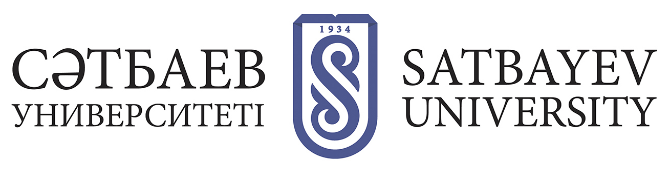 Городская студенческая олимпиада по английскому языкуКафедра «Английский язык» Института базового образования имени аль-Машани Satbayev University проводит 13 и 20 апреля 2019 г. студенческую олимпиаду по английскому языку среди студентов неязыковых специальностей высших учебных заведениях г. Алматы. Цели олимпиады:- развивать у студентов неязыковых специальностей интерес к углубленному изучению английского языка;- стимулировать интеллектуальную и языковую активность студентов;- развивать иноязычную коммуникативную компетенцию студентов;- повысить конкурентоспособность студентов в изучении и дальнейшем применении английского языка.Право на участие во II туре олимпиады получают первые 10 участников, набравших наибольшее количество баллов по итогам I тура. Требования к участникам олимпиады:Участие в олимпиаде очное и только для студентов 1/2 курсов неязыковых специальностей; При себе иметь студенческий билет; К олимпиаде не допускаются носители языка и студенты, проживавшие более 6 месяцев в стране изучаемого языка. Порядок регистрацииДля участия в олимпиаде студенту необходимо самостоятельно подать заявку до 25 марта 2019 г. В заявке должны быть указаны следующие сведения об участнике: фамилия, имя, курс, полное название вуза, специальность, контактные телефоны, e-mail.Для подачи заявления заполните анкету участника: Подать заявкуМесто проведения олимпиады: г. Алматы, Satbayev University, ул. Сатпаева, 22а, Главный учебный корпус.Сроки проведения олимпиады:I тур – 13 апреля 2019 г.II тур – 20 апреля 2019 г.Программа городской студенческой олимпиады по английскому языкуПорядок проведения олимпиадыОценка работ олимпиады осуществляется в соответствии с критериями оценивания, утвержденными методической комиссией олимпиады.I тур олимпиады включается проверку следующих навыков:II тур олимпиады включает проверку разговорной речи, которая состоит из 3-х частей, длительностью по 11-14 минут. Победитель будет определен по итогам II тура олимпиады, т.е. по результатам проверки разговорной речи.Победители олимпиады будут награждены дипломами и ценными призами.Участники олимпиады, нарушившие общественные и этические правила поведения, процедуру олимпиады; использующие информационно-медийные средства (мобильные телефоны), шпаргалки и др. для выполнения заданий олимпиады, подлежат дисквалификации и удалению из аудитории.Контакты:г. Алматы, ул. Сатпаева, 22а, ГУК, кафедра английского языка, 6-й этаж, каб.604. Е-mail: duyseeval@mail.ruТел.: 8 701 396 55 69; 8 701 120 68 16.Ағылшын тілінен қалалық студенттік олимпиада2019 жылы 13, 20 сәуірде Сәтбаев университеті әл-Машани атындағы Базалық білім беру институтының Ағылшын тілі кафедрасы Алматы қаласы ЖОО-ның тілдік емес мамандықтар студенттерінің арасында ағылшын тілінен олимпиада өткізеді. Олимпиаданың мақсаттары:тілдік емес мамандықтар студенттерінің ағылшын тілін тереңдетіп үйренуге деген қызығушылықтарын дамыту;студенттердің интеллектуалды және тілдік белсенділіктерін арттыру;студенттердің шет тілдік коммуникативтік біліктіліктерін дамыту; студенттердің ағылшын тілін үйренуде және оны ары қарай қолдануда бәсекеге қабілеттілігін арттыру.Өтетін орны: Алматы қаласы, Сәтбаев университеті, Сәтбаев көшесі, 22а, БОҒ (Бас оқу ғимараты).Олимпиаданы өткізу уақыты:I кезең – 13 сәуір 2019 ж. (қосымшаны қараңыз);II кезең – 20 сәуір 2019 ж.  (қосымшаны қараңыз).Олимпиаданың II кезеңіне өту құқығы I кезеңде жоғары балл жинаған 10 қатысушыға беріледі.Олимпиада қатысушыларына қойылатын талаптар:Олимпиадаға тілдік емес мамандықта оқитын 1–2-курс студенттері ғана іштей қатыса алады; Өзімен бірге студенттік билет болу міндетті; Олимпиадаға ағылшын тілі ана тілі болып саналатын немесе ағылшын тілді елдерде 6 айдан көп уақыт тұрған студенттер жіберілмейді.  Олимпиадаға тіркелу:Олимпиадаға қатысу үшін 2019 жылдың 25 наурызына дейін өтініш беру қажет.  Өтініш құжатында студенттер келесі мәліметті қалдыруы қажет: толық аты-жөні, курс, ЖОО-ның толық атауы, мамандық, байланыс телефоны, e-mail. Өтініш беру үшін келесі сілтемеге өтіңіз: Өтініш беруАғылшын тілінен қалалық студенттік олимпиаданы өткізу бағдарламасыОлимпиаданы өткізу тәртібі:Олимпиада жұмыстары Олимпиаданың әдістемелік комиссиясы бекіткен бағалау критерийлері бойынша жүзеге асырылады.Олимпиаданың I кезеңінің тапсырмалары төмендегі тексерістерді қамтиды:Олимпиаданың II кезеңі сөйлеу дағдыларын тексеруге бағытталған, ол 3 бөлімнен тұрады, ұзақтығы 11–14 минут. Олимпиаданың жеңімпазы II кезеңнің қорытындысы бойынша анықталады.   Олимпиада жеңімпаздары дипломдармен және құнды сыйлықтармен марапатталады.Олимпиада қатысушылары қоғамдық және этикалық тәртіп пен олимпиада ережелерін бұзған жағдайда, сондай-ақ ақпараттық-медиалық құралдар (моб. телефон, смартфон, т.б.) қолданған жағдайда олимпиадаға қатысу құқығынан айырылып, аудиториядан шығарылады.  Мекенжайымыз:Алматы қаласы, Сәтбаев көшесі, 22а.БОҒ, Ағылшын тілі кафедрасы, 604-бөлме. Е-mail: duyseeval@mail.ru Байланыс телефоны: 87013965569, 87011206816. 13 апреля 2019 г.13 апреля 2019 г.13 апреля 2019 г.9. 00 – 10.00Регистрация участников и торжественное открытие олимпиады535 ГУК10.00 – 13.00I тур олимпиады535 ГУК20 апреля 2019 г.20 апреля 2019 г.20 апреля 2019 г.10.00 – 12.00II тур олимпиады 603 ГУК13.00 – 14.00Церемония награждения победителей олимпиады, торжественное закрытие мероприятия603 ГУК№ п/пНавыкТип задания Время выполнения 1Аудирование4 раздела (40 вопросов)30 минут2Чтение3 текста (40 вопросов)60 минут 3ПисьмоЭссе (250 слов)40 минут 13 сәуір 2019 ж.13 сәуір 2019 ж.13 сәуір 2019 ж.09:00 – 10:00Олимпиада қатысушыларын тіркеу және олимпиаданың салтанатты ашылуы535 БОҒ10:00 – 13:00Олимпиаданың I кезеңі535 БОҒ20 сәуір 2019 ж.20 сәуір 2019 ж.20 сәуір 2019 ж.10:00 – 12:00Олимпиаданың II кезеңі603 БОҒ13:00 – 14:00Олимпиада жеңімпаздарын марапаттау, іс-шараның салтанатты жабылуы603 БОҒ№Дағдылар Тапсырма түрі Орындау уақыты 1Тыңдау 4 бөлім (40 сұрақ)30 минут2Оқу 3 мәтін (40 сұрақ)60 минут 3Жазу Эссе (250 сөз)40 минут